Общее положение: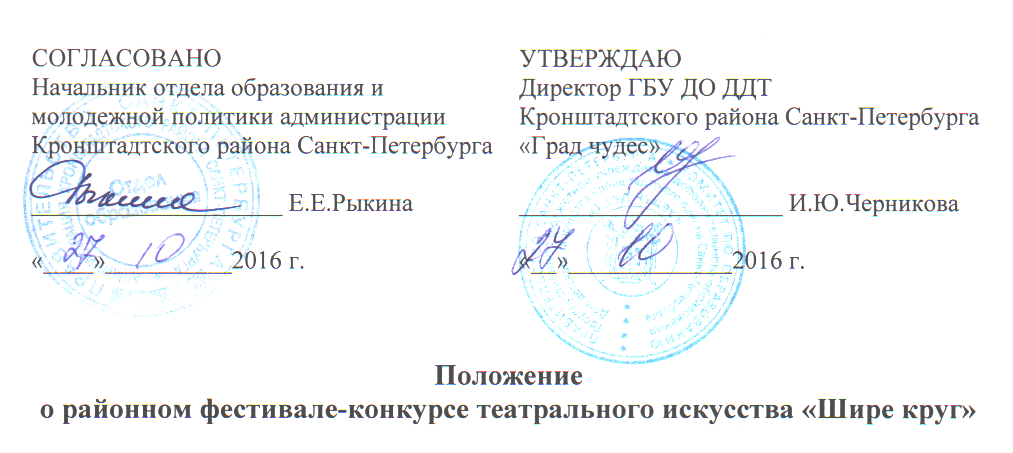 Районный фестиваль– конкурс театрального искусства «Шире круг» (далее Фестиваль – конкурс) проводится ежегодно в целях реализации Плана районных мероприятий к Дню толерантности.Организаторы:Организаторами Фестиваля – конкурса являются:Отдел образования и молодежной политики администрации Кронштадтского района Санкт-Петербурга;ГБУ ДО Дом детского творчества Кронштадтского района Санкт-Петербурга «Град чудес»Цели и задачи:Формирование у юных кронштадтцев и их родителей позитивных ценностей и установок на уважение и понимание богатого многообразия культур и национальных традиций через творческое общение;Поиск и поддержка творческих начинаний, имеющих особую культурную и социальную значимость для общества;Расширение кругозора, развитие познавательной активности, коммуникативных способностей участников;Выявление, привлечение и поддержка способных, творчески одарённых детей;Предоставление возможностей для реализации и совершенствования творческих способностей через участие в конкурсной деятельности;Создание пространства свободного творческого общения детей и взрослых, живая связь поколений, народов и культур жителей и гостей Кронштадта, Санкт - Петербурга.Участники:Обучающиеся образовательных учреждений Кронштадтского района Санкт-Петербурга всех типов и видов, культурно-просветительских учреждений.Возраст участников от 3 до 18 лет:дошкольники;7-10 лет; 11-13 лет;14-18 лет.Порядок, сроки и место проведения фестиваля - конкурса:Фестиваль – конкурс театрального искусства «Шире круг» проводится в ГБУ ДО ДДТ «Град чудес» с 16 по 30 ноября 2016 года (по мере поступления заявок).Заявки (по установленной форме) на участие в Фестивале – конкурсе принимаются до 16 ноября 2016 года по адресу: . Кронштадт, пр. Ленина, д. 51, ДДТ «Град чудес»; телефон/факс 435-07-41 – заместитель директора Астраханцева Альбина Ивановна, заместитель директора Бархатова Зоя Павловна (http://ddt-grad-tchudes/narod.ru/)Фестиваль – конкурс проводится по номинациям:Сказочный мир (сказки народов мира русских и зарубежных писателей);Спектакль по произведениям русской, зарубежной литературы;Ярморочные увеселения, балаганы;Фантастика;Спектакли по пьесам собственного сочинения;Домашний театр (дети, родители, учителя).Продолжительность выступления не более от 5 до 15 минут.Критерии оценки фестиваля-конкурсаЦелостность композиции;Исполнительное мастерство;Сценическая культура;Драматургия;Соответствие репертуара психолого-возрастным особенностям;Художественное оформление номера.Подведение итогов:Победители фестиваля-конкурса награждаются дипломами, по номинациям, участникам вручаются благодарности. Приложение 1Заявка на участие вФестивале- конкурсе театрального искусства «Шире круг»М.П.Подпись _______________________Название коллективаНаименование образовательного учрежденияКоличество участников Возраст участников АвторНазвание спектакляФИО руководителя (полностью)НоминацияКонтактный телефон,электронный адрес